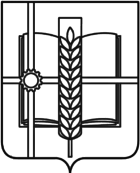 РОССИЙСКАЯ ФЕДЕРАЦИЯРОСТОВСКАЯ ОБЛАСТЬЗЕРНОГРАДСКИЙ РАЙОНМУНИЦИПАЛЬНОЕ ОБРАЗОВАНИЕ«Зерноградское городское поселение»АДМИНИСТРАЦИЯ ЗЕРНОГРАДСКОГО ГОРОДСКОГО ПОСЕЛЕНИЯПОСТАНОВЛЕНИЕот 04.04.2024 № 215г. ЗерноградО внесении изменений в постановление Администрации Зерноградского городского поселения от 03.12.2018 № 202 «Об утверждении муниципальной программы Зерноградского городского поселения «Развитие физической культуры и спорта»В соответствии со статьей 179 Бюджетного кодекса Российской Федерации, на основании решения Собрания депутатов Зерноградского городского поселения № 101 от 21.12.2023 «О бюджете  городского поселения Зерноградского района на 2024 год и на плановый период 2025 и 2026 годов», руководствуясь Уставом муниципального образования «Зерноградское городское поселение», Администрация Зерноградского городского поселения постановляет:1. Внести изменения в постановление Администрации Зерноградского городского поселения от  03.12.2018 № 202 «Об утверждении муниципальной программы Зерноградского городского поселения «Развитие физической культуры и спорта» согласно приложению.2. Опубликовать настоящее постановление в печатном средстве массовой информации Зерноградского городского поселения «Зерноград официальный» и разместить на официальном сайте Администрации Зерноградского городского поселения в информационно-телекоммуникационной сети «Интернет».3. Постановление № 153 от 15.03.2024 «О внесении изменений в постановление Администрации Зерноградского городского поселения от 03.12.2018 № 202 «Об утверждении муниципальной программы Зерноградского городского поселения «Развитие физической культуры и спорта»» считать утратившим силу.4. Контроль за выполнением настоящего постановления возложить на заместителя главы Администрации Зерноградского городского поселения Малышеву В.О., заведующего финансово-экономическим сектором Администрации Зерноградского городского поселения Николенко О.И., ведущего специалиста (по культуре и делам молодежи) Администрации Зерноградского городского поселения Чорба М.Ю.Заместитель главы Администрации Зерноградского городского поселения	                                       В.О. МалышеваПриложениек постановлению Администрации               Зерноградского городского поселенияот   04.04.2024 № 215ИЗМЕНЕНИЯ,вносимые в постановление Администрации Зерноградского городского поселения                               от 03.12.2018 № 202 «Об утверждении муниципальной программы Зерноградского городского поселения «Развитие физической культуры и спорта»1. Приложение к постановлению Администрации Зерноградского городского поселения от 03.12.2018 № 202 изложить в следующей редакции:«Приложение к постановлению Администрации               Зерноградского городского поселения от 03.12.2018 № 202МУНИЦИПАЛЬНАЯ ПРОГРАММА ЗЕРНОГРАДСКОГО ГОРОДСКОГО ПОСЕЛЕНИЯ «РАЗВИТИЕ ФИЗИЧЕСКОЙ КУЛЬТУРЫ И СПОРТА»ПАСПОРТмуниципальной программы Зерноградского городского поселения«Развитие физической культуры и спорта» ПАСПОРТподпрограммы «Организация проведения официальных физкультурно-оздоровительных                  и спортивных мероприятий»ПАСПОРТподпрограммы «Развитие инфраструктуры спорта»Приоритеты и цели муниципальной политики в сфере физической культуры и спорта Зерноградского городского поселенияПриоритетные направления развития сферы физической культуры и спорта Зерноградского городского поселения определены Стратегией социально-экономического развития Ростовской области на период до 2030 года, государственной программой Ростовской области «Развитие физической культуры и спорта», утвержденной постановлением правительства Ростовской области от 17.10.2018 № 648. Исходя из приоритетных направлений развития сферы физической культуры и спорта, определенных стратегическими документами, в рамках реализации муниципальной программы планируется выполнение мероприятий с учетом повышения уровня обеспеченности населения объектами спорта, обеспечивающих возможность гражданам Зерноградского городского поселения систематически заниматься физической культурой и спортом.Стратегические цели развития сферы физической культуры и спорта Зерноградского городского поселения  включают в себя:обеспечение условий для максимального вовлечения жителей Зерноградского городского поселения к систематическим занятиям физической культурой и спортом;создание (реконструкция) объектов спортивной инфраструктуры массового спорта на основании соглашения государственно-частном (муниципально-частном) партнерстве или концессионных соглашений.Для реализации указанных целей необходимо обеспечить:осуществление мероприятий по пропаганде здорового образа жизни среди детей и молодежи;повышение интереса населения Зерноградского городского поселения к занятиям физической культурой и спортом; сохранение, развитие и эффективное использование физкультурно-спортивных объектов Зерноградского городского поселения.Сведения о показателях муниципальной программы, подпрограмм муниципальной программы и их значениях представлены в приложении № 1 к настоящей муниципальной программе.Перечень подпрограмм, основных мероприятий муниципальной программы представлен в приложении № 2 к муниципальной программе.Перечень инвестиционных проектов (объектов капитального строительства, реконструкции и капитального ремонта, находящихся в муниципальной собственности Зерноградского городского  поселения) представлен в приложении № 3 к муниципальной программе.Расходы бюджета Зерноградского городского поселения на реализацию муниципальной программы представлены в приложении № 4 к муниципальной программе.Расходы на реализацию муниципальной программы представлены в приложении № 5 к муниципальной программе.Перечень расходов на организацию и проведение физкультурных и спортивных мероприятий представлены в приложении № 6 к муниципальной программе.»2. Приложения № 1 – № 6 к муниципальной программе Зерноградского городского поселения «Развитие физической культуры и спорта» изложить в следующей редакции:«Приложение № 1к муниципальной программе Зерноградского городского поселения «Развитие физической культуры и спорта» СВЕДЕНИЯо показателях муниципальной программы Зерноградского городского поселения «Развитие физической культуры и спорта»,                                                                         подпрограмм муниципальной программы и их значенияхПриложение № 2к муниципальной программе Зерноградского городского поселения «Развитие физической культуры и спорта»ПЕРЕЧЕНЬподпрограмм, основных мероприятий, приоритетных основных мероприятий и мероприятий муниципальной программы Зерноградского городского поселения «Развитие физической культуры и спорта»Приложение № 3к муниципальной программе Зерноградского городского поселения «Развитие физической культуры и спорта»ПЕРЕЧЕНЬинвестиционных проектов (объектов капитального строительства, реконструкции и капитального ремонта, находящихся в муниципальной собственности Зерноградского городского  поселения)Приложение № 4к муниципальной программе Зерноградского городского поселения «Развитие физической РАСХОДЫ бюджета Зерноградского городского поселения на реализацию муниципальной программы Зерноградского городского поселения  «Развитие физической культуры и спорта» Приложение № 5к муниципальной программе Зерноградского городского поселения «Развитие физической культуры и спорта»РАСХОДЫбюджета Зерноградского городского поселения, Зерноградского района, федерального и областного бюджетов, внебюджетных источников на реализацию муниципальной программы  Зерноградского городского поселения «Развитие физической культуры и спорта»Примечание.Используемые сокращения: муниципальная программа – муниципальная программа Зерноградского городского поселения «Развитие физической культуры и спорта»;ГРБС – главный распорядитель бюджетных средств;РзПр – раздел, подраздел;ЦСР – целевая статья расходов;ВР – вид расходов; Х –  строка (столбец) не заполняется;Приложение № 6к муниципальной  программеЗерноградского городского поселения «Развитие физической культуры и спорта»ПЕРЕЧЕНЬрасходов на организацию и проведение физкультурных и спортивных мероприятийпо направлениям подпрограммы «Организация проведения официальных физкультурно- оздоровительных и спортивных мероприятий на территории муниципального образования «Зерноградское городское поселение»1. При проведении физкультурных мероприятий по видам спорта среди всех возрастных групп населения,  (чемпионаты, первенства, кубки Зерноградского городского поселения, игры, конкурсы, спортивные акции, традиционные соревнования, турниры, фестивали и соревнования в рамках празднования знаменательных и памятных дат Зерноградского городского поселения, соревнования физкультурно-спортивных объединений, организаций, федераций, мероприятия в рамках поэтапного внедрения ВФСК ГТО), осуществляется финансовое обеспечение расходов, по оплате:выплат спортивным судьям и обслуживающему персоналу за обслуживание соревнований и мероприятий в рамках ВФСК ГТО;медицинского обслуживания (в том числе услуг по обеспечению дежурства бригады скорой медицинской помощи с квалифицированным медицинским персоналом, реанимационным оборудованием и автомобилем скорой медицинской помощи);аренды или услуг по предоставлению спорт сооружений, спортивного оборудования и инвентаря;транспортных услуг;наградной атрибутики;канцелярских принадлежностей;медикаментов и перевязочных средств;издание афиш, буклетов, плакатов, листовок, календарей, стендов, баннеров, флагов, фото- и видеоматериалов;расходные материалы (мишени, мячи, воланы и так далее);организации и проведения торжественных церемоний открытия, закрытия соревнований и торжественных мероприятий в рамках ВФСК ГТО (разработка сценария их проведения, праздничное оформление мест проведения, оплата услуг ведущего или диктора, звукоусиление и музыкальное сопровождение мероприятия, выступление творческих и спортивных коллективов, видео- и фотосъемка, световое оформление).Наименование муниципальной программыМуниципальная программа Зерноградского городского поселения «Развитие физической культуры и спорта» (далее - муниципальная программа)Ответственный исполнитель муниципальной программыАдминистрация Зерноградского городского поселенияСоисполнители муниципальной программыМКУ Зерноградского городского поселения «Управление ЖКХ, архитектуры, имущественных отношений, ГО и ЧС»Участники муниципальной программыУправление образования Зерноградского района (по согласованию);Отдел по физической культуре, спорту и делам молодежи Управления культуры, спорта и молодежной политики Администрации Зерноградского района (по согласованию);Образовательные учреждения высшего и профессионального образования (по согласованию);Спортивные клубы и объединения.Подпрограммы муниципальной программы1. «Организация проведения официальных физкультурно-  оздоровительных и спортивных мероприятий»;2. «Развитие инфраструктуры спорта»Программно-целевые инструменты муниципальной программыОтсутствуютЦели муниципальной программыОбеспечение условий для максимального вовлечения жителей Зерноградского городского поселения к систематическим занятиям физической культурой и спортом.Создание (реконструкция) объектов спортивной инфраструктуры массового спорта на основании соглашения государственно-частном (муниципально-частном) партнерстве или концессионных соглашений.Задачи муниципальной программыПропаганда здорового образа жизни среди детей и молодежи.Сохранение, развитие и эффективное использование физкультурно-спортивных объектов Зерноградского городского поселения.Целевые индикаторы и показатели муниципальной программыДоля граждан Зерноградского городского поселения, систематически занимающихся физической культурой и спортом, в общей численности населения.Уровень обеспеченности населения спортивными сооружениями, исходя из единовременной пропускной способности объектов спорта, в том числе для лиц с ограниченными возможностями здоровья и инвалидов.Этапы и сроки реализации муниципальной программы Этапы не выделяются. Сроки реализации:  2019 - 2030 годы.Ресурсное обеспечение муниципальной программы Общий объем финансирования программы составляет 367052,8  тыс. руб., в том числе:2019 год - 186,0 тыс. руб.;2020 год -   25,8 тыс. руб.;2021 год -   93,5 тыс. руб.;2022 год -   55,0 тыс. руб.;2023 год – 169498,2 тыс. руб.;2024 год – 195634,3 тыс. руб.;2025 год - 350,0 тыс. руб.;2026 год - 386,0 тыс. руб.;2027 год - 206,0 тыс. руб.;2028 год - 206,0 тыс. руб.;2029 год - 206,0 тыс. руб.;2030 год - 206,0 тыс. руб.;из них:объем финансирования программы за счет средств бюджета Зерноградского городского поселения составляет 5923,9 тыс. руб., в том числе:2019 год - 186,0 тыс. руб.;2020 год -  25,8 тыс. руб.;2021 год -  93,5 тыс. руб.;2022 год -  55,0 тыс. руб.;2023 год - 1469,0 тыс. руб.;2024 год – 2534,6 тыс. руб.;2025 год - 350,0 тыс. руб.;2026 год - 386,0 тыс. руб.;2027 год - 206,0 тыс. руб.;2028 год - 206,0 тыс. руб.;2029 год - 206,0 тыс. руб.;2030 год - 206,0 тыс. руб.объем финансирования программы за счет средств областного бюджета составляет 46545,9 тыс.руб., в том числе:2023 год - 21251,1 тыс. руб.;2024 год – 25294,8 тыс. руб.;объем финансирования программы за счет средств федерального бюджета составляет 241759,1 тыс.руб., в том числе:2023 год - 110378,1 тыс. руб.;2024 год –131381,0 тыс. руб.объем финансирования программы за счет средств внебюджетных источников 72823,9 тыс.руб. в том числе:2023 год - 36400,0 тыс. руб.;2024 год - 36423,9 тыс.руб.Ожидаемые результаты реализации муниципальной программы Зерноградского городского поселенияПривлечение к систематическим занятиям физической культурой и спортом, приобщение к здоровому образу жизни широких масс населения Зерноградского городского поселенияНаименование подпрограммы Подпрограмма «Организация проведения официальных физкультурно-оздоровительных и спортивных мероприятий»Ответственный исполнитель подпрограммы Администрация Зерноградского городского поселенияУчастники подпрограммы Управление образования Зерноградского района (по согласованию);Отдел по физической культуре, спорту и делам молодежи Управления культуры, спорта и молодежной политики Администрации Зерноградского района (по согласованию);Образовательные учреждения высшего и профессионального образования (по согласованию);Спортивные клубы и объединения.Программно-целевые инструменты подпрограммы ОтсутствуютЦели подпрограммы Повышение интереса населения Зерноградского городского поселения к занятиям физической культурой и спортомЗадачи подпрограммыПриобщение к здоровому образу жизни детей и молодежиЦелевые индикаторы и показатели подпрограммы Доля детей и молодежи, систематически занимающихся физической культурой и спортом, в общей численности детей и молодежиЭтапы и сроки реализации подпрограммы Этапы не выделяются. Сроки реализации:  2019 - 2030 годы.Ресурсное обеспечение подпрограммы Общий объем финансирования подпрограммы за счет средств бюджета Зерноградского городского поселения составляет 1376,1 тыс. руб., в том числе:2019 год - 166,0 тыс. руб.;2020 год -  23,5 тыс. руб.;2021 год -  28,1 тыс. руб.;2022 год -  55,0 тыс. руб.;2023 год -  3,5 тыс. руб.;2024 год – 20,0 тыс. руб.;2025 год - 150,0 тыс. руб.;2026 год - 186,0 тыс. руб.;2027 год - 186,0 тыс. руб.;2028 год - 186,0 тыс. руб.;2029 год - 186,0 тыс. руб.;2030 год - 186,0 тыс. руб.Ожидаемые результаты реализации подпрограммы Реализация в полном объеме запланированных официальных физкультурно-оздоровительных и спортивных мероприятийНаименование подпрограммы Подпрограмма  «Развитие инфраструктуры спорта»Ответственный исполнитель подпрограммыАдминистрация Зерноградского городского поселенияУчастники подпрограммы МКУ Зерноградского городского поселения «Управление ЖКХ, архитектуры, имущественных отношений, ГО и ЧС»Программно-целевые инструменты подпрограммы ОтсутствуютЦели подпрограммы Создание условий, обеспечивающих возможность гражданам Зерноградского городского поселения систематически заниматься физической культурой и спортом Задачи подпрограммыСтроительство и реконструкция спортивных объектов Зерноградского городского поселения.Целевые индикаторы и показатели подпрограммы Доля спортивных объектов, расположенных на территории Зерноградского городского поселения, находящихся в удовлетворительном состоянии.Количество объектов спортивной инфраструктуры массового спорта в рамках соглашения о государственно-частном (муниципально-частном) партнерстве или концессионных соглашений.Этапы и сроки реализации подпрограммы Этапы не выделяются. Сроки реализации:  2019 - 2030 годы.Ресурсное обеспечение подпрограммы Общий объем финансирования составляет 365676,7 тыс. руб., в том числе:2019 год -  20,0 тыс. руб.;2020 год -    2,3 тыс. руб.;2021 год -  65,4 тыс. руб.;2022 год -    0,0 тыс. руб.;2023 год – 169494,7тыс. руб.;2024 год – 195614,3 тыс. руб.;2025 год - 200 тыс. руб.;2026 год - 200,0 тыс. руб.;2027 год - 20,0 тыс. руб.;2028 год - 20,0 тыс. руб.;2029 год - 20,0 тыс. руб.;2030 год - 20,0 тыс. руб.;из них:объем финансирования программы за счет средств бюджета Зерноградского городского поселения составляет 4547,8 тыс. руб.:2019 год - 20,0 тыс. руб.;2020 год -   2,3 тыс. руб.;2021 год - 65,4 тыс. руб.;2022 год - 0,0 тыс. руб.;2023 год – 1465,5 тыс. руб.;2024 год – 2514,6 тыс. руб.;2025 год – 200,0 тыс. руб.;2026 год – 200,0 тыс. руб.;2027 год - 20,0 тыс. руб.;2028 год - 20,0 тыс. руб.;2029 год - 20,0 тыс. руб.;2030 год - 20,0 тыс. руб.объем финансирования программы за счет средств областного бюджета составляет 46545,9 тыс. руб.:2023 год - 21251,1 тыс. руб.;2024 год – 25294,8 тыс. руб.;объем финансирования программы за счет средств федерального бюджета составляет 241759,1 тыс. руб.:2023 год - 110378,1 тыс. руб.;2024 год – 131381,0 тыс. руб.объем финансирования программы за счет средств внебюджетных источников 72823,9 тыс.руб. в том числе:2023 год - 36400,0 тыс. руб.;2024 год - 36423,9 тыс.руб.Ожидаемые результаты реализации подпрограммыСохранение и поддержание рабочего состояния спортивных объектов на территории муниципального образования «Зерноградское городское поселение» № п/пНомер и наименование показателяВид показателяВид показателяЕд. изм.Значение показателейЗначение показателейЗначение показателейЗначение показателейЗначение показателейЗначение показателейЗначение показателейЗначение показателейЗначение показателейЗначение показателейЗначение показателейЗначение показателейЗначение показателейЗначение показателейЗначение показателейЗначение показателей№ п/пНомер и наименование показателяВид показателяВид показателяЕд. изм.201720182019202020212022202320242025202620272028202820292029203012334567891011121314151616171718Муниципальная программа  Зерноградского городского поселения «Развитие физической культуры и спорта»Муниципальная программа  Зерноградского городского поселения «Развитие физической культуры и спорта»Муниципальная программа  Зерноградского городского поселения «Развитие физической культуры и спорта»Муниципальная программа  Зерноградского городского поселения «Развитие физической культуры и спорта»Муниципальная программа  Зерноградского городского поселения «Развитие физической культуры и спорта»Муниципальная программа  Зерноградского городского поселения «Развитие физической культуры и спорта»Муниципальная программа  Зерноградского городского поселения «Развитие физической культуры и спорта»Муниципальная программа  Зерноградского городского поселения «Развитие физической культуры и спорта»Муниципальная программа  Зерноградского городского поселения «Развитие физической культуры и спорта»Муниципальная программа  Зерноградского городского поселения «Развитие физической культуры и спорта»Муниципальная программа  Зерноградского городского поселения «Развитие физической культуры и спорта»Муниципальная программа  Зерноградского городского поселения «Развитие физической культуры и спорта»Муниципальная программа  Зерноградского городского поселения «Развитие физической культуры и спорта»Муниципальная программа  Зерноградского городского поселения «Развитие физической культуры и спорта»Муниципальная программа  Зерноградского городского поселения «Развитие физической культуры и спорта»Муниципальная программа  Зерноградского городского поселения «Развитие физической культуры и спорта»Муниципальная программа  Зерноградского городского поселения «Развитие физической культуры и спорта»Муниципальная программа  Зерноградского городского поселения «Развитие физической культуры и спорта»Муниципальная программа  Зерноградского городского поселения «Развитие физической культуры и спорта»Муниципальная программа  Зерноградского городского поселения «Развитие физической культуры и спорта»Муниципальная программа  Зерноградского городского поселения «Развитие физической культуры и спорта»1Показатель 1. Доля граждан Зерноградского городского поселения, систематически занимающихся физической культурой и спортом, в общей численности населения Показатель 1. Доля граждан Зерноградского городского поселения, систематически занимающихся физической культурой и спортом, в общей численности населения ведомственный%37,138,042,743,746,649,456, 057,959,961,964,066,066,068,068,070,02Показатель 2. Уровень обеспеченности населения спортивными сооружениями, исходя из единовременной пропускной способности объектов спорта, в том числе для лиц с ограниченными возможностями здоровья и инвалидовПоказатель 2. Уровень обеспеченности населения спортивными сооружениями, исходя из единовременной пропускной способности объектов спорта, в том числе для лиц с ограниченными возможностями здоровья и инвалидовведомственный%53,1455,054,6056,7056,9057,7186,4086,4086,4186,4286,4588,1088,1088,1188,1188,10Подпрограмма 1: «Организация проведения официальных физкультурно-оздоровительных и спортивных мероприятий»Подпрограмма 1: «Организация проведения официальных физкультурно-оздоровительных и спортивных мероприятий»Подпрограмма 1: «Организация проведения официальных физкультурно-оздоровительных и спортивных мероприятий»Подпрограмма 1: «Организация проведения официальных физкультурно-оздоровительных и спортивных мероприятий»Подпрограмма 1: «Организация проведения официальных физкультурно-оздоровительных и спортивных мероприятий»Подпрограмма 1: «Организация проведения официальных физкультурно-оздоровительных и спортивных мероприятий»Подпрограмма 1: «Организация проведения официальных физкультурно-оздоровительных и спортивных мероприятий»Подпрограмма 1: «Организация проведения официальных физкультурно-оздоровительных и спортивных мероприятий»Подпрограмма 1: «Организация проведения официальных физкультурно-оздоровительных и спортивных мероприятий»Подпрограмма 1: «Организация проведения официальных физкультурно-оздоровительных и спортивных мероприятий»Подпрограмма 1: «Организация проведения официальных физкультурно-оздоровительных и спортивных мероприятий»Подпрограмма 1: «Организация проведения официальных физкультурно-оздоровительных и спортивных мероприятий»Подпрограмма 1: «Организация проведения официальных физкультурно-оздоровительных и спортивных мероприятий»Подпрограмма 1: «Организация проведения официальных физкультурно-оздоровительных и спортивных мероприятий»Подпрограмма 1: «Организация проведения официальных физкультурно-оздоровительных и спортивных мероприятий»Подпрограмма 1: «Организация проведения официальных физкультурно-оздоровительных и спортивных мероприятий»Подпрограмма 1: «Организация проведения официальных физкультурно-оздоровительных и спортивных мероприятий»Подпрограмма 1: «Организация проведения официальных физкультурно-оздоровительных и спортивных мероприятий»Подпрограмма 1: «Организация проведения официальных физкультурно-оздоровительных и спортивных мероприятий»Подпрограмма 1: «Организация проведения официальных физкультурно-оздоровительных и спортивных мероприятий»Подпрограмма 1: «Организация проведения официальных физкультурно-оздоровительных и спортивных мероприятий»3Показатель 1.1. Доля детей и молодежи, систематически занимающихся физической культурой и спортом, в общей численности детей и молодежиПоказатель 1.1. Доля детей и молодежи, систематически занимающихся физической культурой и спортом, в общей численности детей и молодеживедомственный%86,988,088,188,288,388,488,588,689,089,690,090,090,090,090,090,0Подпрограмма 2: «Развитие инфраструктуры спорта»Подпрограмма 2: «Развитие инфраструктуры спорта»Подпрограмма 2: «Развитие инфраструктуры спорта»Подпрограмма 2: «Развитие инфраструктуры спорта»Подпрограмма 2: «Развитие инфраструктуры спорта»Подпрограмма 2: «Развитие инфраструктуры спорта»Подпрограмма 2: «Развитие инфраструктуры спорта»Подпрограмма 2: «Развитие инфраструктуры спорта»Подпрограмма 2: «Развитие инфраструктуры спорта»Подпрограмма 2: «Развитие инфраструктуры спорта»Подпрограмма 2: «Развитие инфраструктуры спорта»Подпрограмма 2: «Развитие инфраструктуры спорта»Подпрограмма 2: «Развитие инфраструктуры спорта»Подпрограмма 2: «Развитие инфраструктуры спорта»Подпрограмма 2: «Развитие инфраструктуры спорта»Подпрограмма 2: «Развитие инфраструктуры спорта»Подпрограмма 2: «Развитие инфраструктуры спорта»Подпрограмма 2: «Развитие инфраструктуры спорта»Подпрограмма 2: «Развитие инфраструктуры спорта»Подпрограмма 2: «Развитие инфраструктуры спорта»Подпрограмма 2: «Развитие инфраструктуры спорта»4Показатель 2.1. Доля спортивных объектов, находящихся в собственности Зерноградского городского поселения, содержащих в удовлетворительном состоянииПоказатель 2.1. Доля спортивных объектов, находящихся в собственности Зерноградского городского поселения, содержащих в удовлетворительном состоянииведомственный%1001001001001001001001001001001001001001001001005Показатель 2.2. Количество объектов спортивной инфраструктуры массового спорта в рамках соглашения о государственно-частном (муниципально-частном) партнерстве или концессионных соглашенийПоказатель 2.2. Количество объектов спортивной инфраструктуры массового спорта в рамках соглашения о государственно-частном (муниципально-частном) партнерстве или концессионных соглашений-ед.-------1--------№
п/пНомер и наименование 
основного мероприятияподпрограммыСоисполнитель, участник, ответственный за исполнение основного мероприятияСрокСрокОжидаемый 
результат 
(краткое описание)Последствия 
нереализацииосновного мероприятияСвязь с показателями муниципальной
программы 
(подпрограммы)Связь с показателями муниципальной
программы 
(подпрограммы)№
п/пНомер и наименование 
основного мероприятияподпрограммыСоисполнитель, участник, ответственный за исполнение основного мероприятияначала 
реализацииокончания 
реализацииОжидаемый 
результат 
(краткое описание)Последствия 
нереализацииосновного мероприятияСвязь с показателями муниципальной
программы 
(подпрограммы)Связь с показателями муниципальной
программы 
(подпрограммы)123456788Подпрограмма 1: «Организация проведения официальных физкультурно-оздоровительных и спортивных мероприятий»Подпрограмма 1: «Организация проведения официальных физкультурно-оздоровительных и спортивных мероприятий»Подпрограмма 1: «Организация проведения официальных физкультурно-оздоровительных и спортивных мероприятий»Подпрограмма 1: «Организация проведения официальных физкультурно-оздоровительных и спортивных мероприятий»Подпрограмма 1: «Организация проведения официальных физкультурно-оздоровительных и спортивных мероприятий»Подпрограмма 1: «Организация проведения официальных физкультурно-оздоровительных и спортивных мероприятий»Подпрограмма 1: «Организация проведения официальных физкультурно-оздоровительных и спортивных мероприятий»Подпрограмма 1: «Организация проведения официальных физкультурно-оздоровительных и спортивных мероприятий»Подпрограмма 1: «Организация проведения официальных физкультурно-оздоровительных и спортивных мероприятий»Цель подпрограммы 1: Повышение интереса населения Зерноградского городского поселения к занятиям физической культурой и спортомЦель подпрограммы 1: Повышение интереса населения Зерноградского городского поселения к занятиям физической культурой и спортомЦель подпрограммы 1: Повышение интереса населения Зерноградского городского поселения к занятиям физической культурой и спортомЦель подпрограммы 1: Повышение интереса населения Зерноградского городского поселения к занятиям физической культурой и спортомЦель подпрограммы 1: Повышение интереса населения Зерноградского городского поселения к занятиям физической культурой и спортомЦель подпрограммы 1: Повышение интереса населения Зерноградского городского поселения к занятиям физической культурой и спортомЦель подпрограммы 1: Повышение интереса населения Зерноградского городского поселения к занятиям физической культурой и спортомЦель подпрограммы 1: Повышение интереса населения Зерноградского городского поселения к занятиям физической культурой и спортомЦель подпрограммы 1: Повышение интереса населения Зерноградского городского поселения к занятиям физической культурой и спортомЗадача 1 подпрограммы 1: Приобщение к здоровому образу жизни детей и молодежиЗадача 1 подпрограммы 1: Приобщение к здоровому образу жизни детей и молодежиЗадача 1 подпрограммы 1: Приобщение к здоровому образу жизни детей и молодежиЗадача 1 подпрограммы 1: Приобщение к здоровому образу жизни детей и молодежиЗадача 1 подпрограммы 1: Приобщение к здоровому образу жизни детей и молодежиЗадача 1 подпрограммы 1: Приобщение к здоровому образу жизни детей и молодежиЗадача 1 подпрограммы 1: Приобщение к здоровому образу жизни детей и молодежиЗадача 1 подпрограммы 1: Приобщение к здоровому образу жизни детей и молодежиЗадача 1 подпрограммы 1: Приобщение к здоровому образу жизни детей и молодежи1.Основное мероприятие 1.1. Организация и проведение физкультурно-оздоровительных и спортивно-массовых мероприятийАдминистрация Зерноградского городского поселения20192030Рост числа населения Зерноградского городского поселения, систематически занимающегося физической культурой и спортом Замедление темпов роста доли населения Зерноградского городского поселения, систематически занимающегося физической культурой и спортомЗамедление темпов роста доли населения Зерноградского городского поселения, систематически занимающегося физической культурой и спортом1, 1.1.Подпрограмма 2:  «Развитие инфраструктуры спорта»Подпрограмма 2:  «Развитие инфраструктуры спорта»Подпрограмма 2:  «Развитие инфраструктуры спорта»Подпрограмма 2:  «Развитие инфраструктуры спорта»Подпрограмма 2:  «Развитие инфраструктуры спорта»Подпрограмма 2:  «Развитие инфраструктуры спорта»Подпрограмма 2:  «Развитие инфраструктуры спорта»Подпрограмма 2:  «Развитие инфраструктуры спорта»Подпрограмма 2:  «Развитие инфраструктуры спорта»Цель подпрограммы 2: Создание условий, обеспечивающих возможность гражданам Зерноградского городского поселения систематически заниматься физической культурой и спортомЦель подпрограммы 2: Создание условий, обеспечивающих возможность гражданам Зерноградского городского поселения систематически заниматься физической культурой и спортомЦель подпрограммы 2: Создание условий, обеспечивающих возможность гражданам Зерноградского городского поселения систематически заниматься физической культурой и спортомЦель подпрограммы 2: Создание условий, обеспечивающих возможность гражданам Зерноградского городского поселения систематически заниматься физической культурой и спортомЦель подпрограммы 2: Создание условий, обеспечивающих возможность гражданам Зерноградского городского поселения систематически заниматься физической культурой и спортомЦель подпрограммы 2: Создание условий, обеспечивающих возможность гражданам Зерноградского городского поселения систематически заниматься физической культурой и спортомЦель подпрограммы 2: Создание условий, обеспечивающих возможность гражданам Зерноградского городского поселения систематически заниматься физической культурой и спортомЦель подпрограммы 2: Создание условий, обеспечивающих возможность гражданам Зерноградского городского поселения систематически заниматься физической культурой и спортомЦель подпрограммы 2: Создание условий, обеспечивающих возможность гражданам Зерноградского городского поселения систематически заниматься физической культурой и спортомЗадача 1 подпрограммы 2: Строительство и реконструкция спортивных объектов Зерноградского городского поселенияЗадача 1 подпрограммы 2: Строительство и реконструкция спортивных объектов Зерноградского городского поселенияЗадача 1 подпрограммы 2: Строительство и реконструкция спортивных объектов Зерноградского городского поселенияЗадача 1 подпрограммы 2: Строительство и реконструкция спортивных объектов Зерноградского городского поселенияЗадача 1 подпрограммы 2: Строительство и реконструкция спортивных объектов Зерноградского городского поселенияЗадача 1 подпрограммы 2: Строительство и реконструкция спортивных объектов Зерноградского городского поселенияЗадача 1 подпрограммы 2: Строительство и реконструкция спортивных объектов Зерноградского городского поселенияЗадача 1 подпрограммы 2: Строительство и реконструкция спортивных объектов Зерноградского городского поселенияЗадача 1 подпрограммы 2: Строительство и реконструкция спортивных объектов Зерноградского городского поселенияОсновное мероприятие 2.1.Обустройство, проведение капитального, текущего  ремонта спортивных объектов Зерноградского городского поселения, установка и ремонт спортивного оборудования, приобретение спортивного инвентаря и оборудованияАдминистрация Зерноградского городского поселения20192030Обеспеченность населения спортивными сооружениямиНедостижение уровня обеспечения населения спортивными сооружениямиНедостижение уровня обеспечения населения спортивными сооружениями22.1.Основное мероприятие 2.2. Создание (реконструкция) объектов спортивной инфраструктуры массового спорта на основании соглашения о государственно-частном (муниципально-частном) партнерстве или концессионных соглашенийАдминистрация Зерноградского городского поселения20232024Уровень технической готовности объекта спортивной инфраструктуры, созданного в рамках соглашения о государственно-частном (муниципально-частном) партнерстве или концессионных соглашений -строительство модульного плавательного бассейна в г.Зерноград: 2023 год  -  40%, 2024 год - 100%Недостижение уровня обеспечения населения спортивными сооружениямиНедостижение уровня обеспечения населения спортивными сооружениями22.2.№ п/пНаименование инвестицион ного проектаОтветственный исполнитель, соисполнитель, участникНомер и дата положительного заключения муниципальной (немуници пальной) экспертизыИсточникифинансированияСметная стоимость в ценах соответствующих лет на начало производства работ, тыс. рублей в том числе по годам реализациимуниципальной программыв том числе по годам реализациимуниципальной программыв том числе по годам реализациимуниципальной программыв том числе по годам реализациимуниципальной программыв том числе по годам реализациимуниципальной программыв том числе по годам реализациимуниципальной программыв том числе по годам реализациимуниципальной программы№ п/пНаименование инвестицион ного проектаОтветственный исполнитель, соисполнитель, участникНомер и дата положительного заключения муниципальной (немуници пальной) экспертизыИсточникифинансированияСметная стоимость в ценах соответствующих лет на начало производства работ, тыс. рублей …отчетный финансовый годтекущий финансовый год (2023 год)очередной 
финансовый год (2024 год)первый год планового 
 периодавторой  год планового периода...Муниципальная программа «Развитие физической культуры и спорта»Администрация Зерноградского городского поселения,МКУ Зерноградского городского поселения «Управление ЖКХ, архитектуры, имущественных отношений, ГО и ЧС»Хвсего365132,5--169498,2195634,3--Муниципальная программа «Развитие физической культуры и спорта»Администрация Зерноградского городского поселения,МКУ Зерноградского городского поселения «Управление ЖКХ, архитектуры, имущественных отношений, ГО и ЧС»Хобластной бюджет46545,9--21251,125294,8--Муниципальная программа «Развитие физической культуры и спорта»Администрация Зерноградского городского поселения,МКУ Зерноградского городского поселения «Управление ЖКХ, архитектуры, имущественных отношений, ГО и ЧС»Хфедеральный бюджет241759,1--110378,1131381,0--Муниципальная программа «Развитие физической культуры и спорта»Администрация Зерноградского городского поселения,МКУ Зерноградского городского поселения «Управление ЖКХ, архитектуры, имущественных отношений, ГО и ЧС»Хбюджет  Зерноградского городского  поселения Зерноградского района4003,6--1469,02534,6--Муниципальная программа «Развитие физической культуры и спорта»Администрация Зерноградского городского поселения,МКУ Зерноградского городского поселения «Управление ЖКХ, архитектуры, имущественных отношений, ГО и ЧС»Хвнебюджетные источники72823,9--36400,036423,9--Подпрограмма 2: «Развитие инфраструктуры спорта»Подпрограмма 2: «Развитие инфраструктуры спорта»Подпрограмма 2: «Развитие инфраструктуры спорта»Подпрограмма 2: «Развитие инфраструктуры спорта»Подпрограмма 2: «Развитие инфраструктуры спорта»Подпрограмма 2: «Развитие инфраструктуры спорта»Подпрограмма 2: «Развитие инфраструктуры спорта»Подпрограмма 2: «Развитие инфраструктуры спорта»Подпрограмма 2: «Развитие инфраструктуры спорта»Подпрограмма 2: «Развитие инфраструктуры спорта»Подпрограмма 2: «Развитие инфраструктуры спорта»Подпрограмма 2: «Развитие инфраструктуры спорта»1Модульный плавательный бассейн по адресу: Ростовская область, г.Зерноград, ул.им.Ленина, 47ВАдминистрация Зерноградского городского поселения(МКУ Зерноградского городского поселения «Управление ЖКХ, архитектуры, имущественных отношений, ГО и ЧС»)№ 61-1-1-3-053640-2023от 08.09.2023всего364100,0--169494,7194714,3--1Модульный плавательный бассейн по адресу: Ростовская область, г.Зерноград, ул.им.Ленина, 47ВАдминистрация Зерноградского городского поселения(МКУ Зерноградского городского поселения «Управление ЖКХ, архитектуры, имущественных отношений, ГО и ЧС»)№ 61-1-1-3-053640-2023от 08.09.2023областной бюджет46545,9--21251,125294,8--1Модульный плавательный бассейн по адресу: Ростовская область, г.Зерноград, ул.им.Ленина, 47ВАдминистрация Зерноградского городского поселения(МКУ Зерноградского городского поселения «Управление ЖКХ, архитектуры, имущественных отношений, ГО и ЧС»)№ 61-1-1-3-053640-2023от 08.09.2023федеральный бюджет241759,1--110378,1131381,0--1Модульный плавательный бассейн по адресу: Ростовская область, г.Зерноград, ул.им.Ленина, 47ВАдминистрация Зерноградского городского поселения(МКУ Зерноградского городского поселения «Управление ЖКХ, архитектуры, имущественных отношений, ГО и ЧС»)№ 61-1-1-3-053640-2023от 08.09.2023бюджет  Зерноградского городского  поселения Зерноградского района2971,1--1356,51614,6--1Модульный плавательный бассейн по адресу: Ростовская область, г.Зерноград, ул.им.Ленина, 47ВАдминистрация Зерноградского городского поселения(МКУ Зерноградского городского поселения «Управление ЖКХ, архитектуры, имущественных отношений, ГО и ЧС»)№ 61-1-1-3-053640-2023от 08.09.2023внебюджетные источники72823,9--36400,036423,9--Наименование муниципальной программы, подпрограммы муниципальной программы,основного мероприятияОтветственный  исполнитель,  соисполнители,  участникиКод бюджетной     классификации расходовКод бюджетной     классификации расходовКод бюджетной     классификации расходовКод бюджетной     классификации расходовОбъем расходов всего (тыс. руб.)в том числе по годам реализации муниципальной программы(тыс.руб.)в том числе по годам реализации муниципальной программы(тыс.руб.)в том числе по годам реализации муниципальной программы(тыс.руб.)в том числе по годам реализации муниципальной программы(тыс.руб.)в том числе по годам реализации муниципальной программы(тыс.руб.)в том числе по годам реализации муниципальной программы(тыс.руб.)в том числе по годам реализации муниципальной программы(тыс.руб.)в том числе по годам реализации муниципальной программы(тыс.руб.)в том числе по годам реализации муниципальной программы(тыс.руб.)в том числе по годам реализации муниципальной программы(тыс.руб.)в том числе по годам реализации муниципальной программы(тыс.руб.)в том числе по годам реализации муниципальной программы(тыс.руб.)Наименование муниципальной программы, подпрограммы муниципальной программы,основного мероприятияОтветственный  исполнитель,  соисполнители,  участникиГРБСРзПрЦСРВРОбъем расходов всего (тыс. руб.)20192020202120222023202420252026202720282029203012345678910111213141516171819Муниципальная программа «Развитие физической культуры и спорта»всего,                                   в том числе:XXХX294228,9186,025,893,555,0133098,21159210,4350,0386,0206,0206,0206,0206,0Муниципальная программа «Развитие физической культуры и спорта»Администрация Зерноградского городского поселения,МКУ Зерноградского городского поселения «Управление ЖКХ, архитектуры, имущественных отношений, ГО и ЧС», всегоХXХX294228,9186,025,893,555,0133098,2159210,4350,0386,0206,0206,0206,0206,0Подпрограмма 1: «Организация проведения официальных физкультурно-оздоровительных и спортивных мероприятий»Администрация Зерноградского городского поселениявсегоХXХX1376,1166,023,528,155,03,520,0150,0186,0186,0186,0186,0186,0Основное мероприятие 1.1. Организация и проведение физкультурно-оздоровительных и спортивно-массовых мероприятийАдминистрация Зерноградского городского поселения,всего951110208 100258902401376,1166,023,528,155,03,520,0150,0186,0186,0186,0186,0186,0Подпрограмма 2:  «Развитие инфраструктуры спорта»Администрация Зерноградского городского поселения(МКУ Зерноградского городского поселения «Управление ЖКХ, архитектуры, имущественных отношений, ГО и ЧС»),всегоХXХX292852,820,02,365,40,0133094,7159190,4200,0200,020,020,020,020,0Основное мероприятие 2.1.Обустройство, проведение капитального, текущего  ремонта спортивных объектов Зерноградского городского поселения, установка и ремонт спортивного оборудования, приобретение спортивного инвентаря и оборудованияАдминистрация Зерноградского городского поселения,всего951110208 200259002401576,720,02,365,40,0109,0900,0200,0200,020,020,020,020,0Основное мероприятие 2.2. Создание (реконструкция) объектов спортивной инфраструктуры массового спорта на основании соглашения о государственно-частном (муниципальном - частном) партнерстве или концессионных соглашенийАдминистрация Зерноградского городского поселения(МКУ Зерноградского городского поселения «Управление ЖКХ, архитектуры, имущественных отношений, ГО и ЧС»),всего951110208 200L7550810291276,10,00,00,00,0132985,7158290,40,00,00,00,00,00,0Наименование      муниципальной программы,номер и наименование подпрограммыИсточники       финансированияОбъем расходов всего (тыс.руб.)В том числе по годам реализации муниципальной программы(тыс.руб.)В том числе по годам реализации муниципальной программы(тыс.руб.)В том числе по годам реализации муниципальной программы(тыс.руб.)В том числе по годам реализации муниципальной программы(тыс.руб.)В том числе по годам реализации муниципальной программы(тыс.руб.)В том числе по годам реализации муниципальной программы(тыс.руб.)В том числе по годам реализации муниципальной программы(тыс.руб.)В том числе по годам реализации муниципальной программы(тыс.руб.)В том числе по годам реализации муниципальной программы(тыс.руб.)В том числе по годам реализации муниципальной программы(тыс.руб.)В том числе по годам реализации муниципальной программы(тыс.руб.)В том числе по годам реализации муниципальной программы(тыс.руб.)Наименование      муниципальной программы,номер и наименование подпрограммыИсточники       финансированияОбъем расходов всего (тыс.руб.)201920202021202220232024202520262027202820292030123456789101112131415Муниципальная программа «Развитие физической культуры и спорта»всего 367052,8186,025,893,555,0169498,2195634,3350,0386,0206,0206,0206,0206,0Муниципальная программа «Развитие физической культуры и спорта»бюджет  Зерноградского городского поселения  Зерноградского района5923,9186,025,893,555,01469,02534,6350,0386,0206,0206,0206,0206,0Муниципальная программа «Развитие физической культуры и спорта»федеральный бюджет241759,1----110378,1131381,0------Муниципальная программа «Развитие физической культуры и спорта»областной бюджет 46545,9----21251,125294,8------Муниципальная программа «Развитие физической культуры и спорта»бюджет Зерноградского района-------------Муниципальная программа «Развитие физической культуры и спорта»внебюджетные источники72823,9----36400,036423,9------Подпрограмма 1: «Организация проведения официальных физкультурно-оздоровительных и спортивных мероприятий»всего 1376,1166,023,528,155,03,520,0150,0186,0186,0186,0186,0186,0Подпрограмма 1: «Организация проведения официальных физкультурно-оздоровительных и спортивных мероприятий»бюджет  Зерноградского городского поселения  Зерноградского района1376,1166,023,528,155,03,520,0150,0186,0186,0186,0186,0186,0Подпрограмма 1: «Организация проведения официальных физкультурно-оздоровительных и спортивных мероприятий»федеральный бюджет-------------Подпрограмма 1: «Организация проведения официальных физкультурно-оздоровительных и спортивных мероприятий»областной бюджет -------------Подпрограмма 1: «Организация проведения официальных физкультурно-оздоровительных и спортивных мероприятий»бюджет Зерноградского района-------------Подпрограмма 1: «Организация проведения официальных физкультурно-оздоровительных и спортивных мероприятий»внебюджетные источники-------------Подпрограмма 2 «Развитие инфраструктуры спорта»всего 365676,720,02,365,40,0169385,7195614,3200,0200,020,020,020,020,0Подпрограмма 2 «Развитие инфраструктуры спорта»бюджет  Зерноградского городского поселения  Зерноградского района4547,820,02,365,40,01465,52514,6200,0200,020,020,020,020,0Подпрограмма 2 «Развитие инфраструктуры спорта»федеральный бюджет241759,1----110378,1131381,0------Подпрограмма 2 «Развитие инфраструктуры спорта»областной бюджет 46545,9----21251,125294,8------Подпрограмма 2 «Развитие инфраструктуры спорта»бюджет Зерноградского района-------------Подпрограмма 2 «Развитие инфраструктуры спорта»внебюджетные источники72823,9----36400,036423,9------